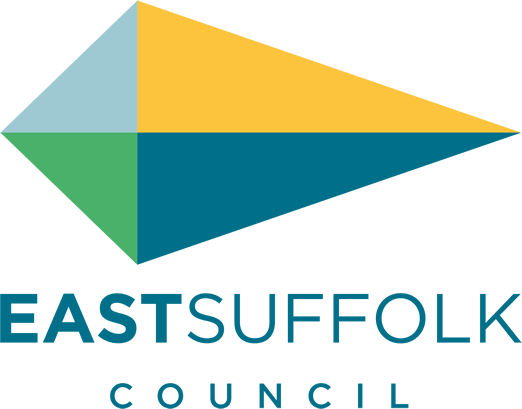 June / July  2019Welcome to my first monthly newsletter.Top Story:East Suffolk Council up and runningEast Suffolk Council, the largest district council in the country, is now up and running following last month’s elections.With the Conservatives winning 39 of the 55 seats on the new council, Conservative Group leader, Steve Gallant, was elected as the first ever Leader of East Suffolk Council at its AGM on Wednesday 22nd May.Following his election, Cllr Gallant spoke of his desire to “build a future for the district that captures its limitless potential.”Laying out his ambitions for a ‘30-year’ vision, he told the authority’s first ever full Council meeting that the voice of East Suffolk will be heard loud and there will be investment in communities which gives local people a stronger voice.  He spoke of the Council’s key priorities, Economic Growth, Enabling Communities and Financial Sustainability and added digital transformation to improve services and the environment as key issues which he will be asking the Council to tackle.

At the same meeting, Colin Hedgley was elected the Council’s first Chairman.Leader announces his top teamNew East Suffolk leader Steve Gallant has announced his cabinet – the top team of councillors to lead on the council’s key strategies over the coming months and years.The cabinet are as follows:Steve Gallant – Leader and FinanceCraig Rivett – Deputy Leader and Economic Development) Norman Brooks – TransportStephen Burroughes - Customer Services and Operational PartnershipsRichard Kerry - Housing James Mallinder – The EnvironmentDavid Ritchie - Planning & Coastal ManagementMary Rudd -  Community HealthLetitia Smith - Communities, Leisure and TourismAlso in the news:Investment shows digital ambition for East SuffolkThe first stages of an ambitious plan to roll out ‘ultrafast’ broadband to homes and businesses across Lowestoft have been agreed.  The Suffolk Cloud Project, co-ordinated by Suffolk County Council, is installing ultrafast broadband to public sector premises across 10 towns in Suffolk, including Lowestoft, Felixstowe and Woodbridge. However, as part of its ambitious growth and development programme for Lowestoft, East Suffolk Council is proposing an extension to this ultrafast network, providing world-leading connectivity to ALL commercial and residential premises in the town.At their inaugural meeting held on Tuesday 4 June, the newly formed cabinet of East Suffolk Council agreed to explore extending the Suffolk Cloud project so that Lowestoft’s commercial and residential premises can also be connected to the ultrafast network. The extension, which will require a £1.9m investment from the council, will boost economic growth in the town, and the surrounding area.  If the Suffolk Cloud project stays on schedule, installation of ‘full fibre’ in Lowestoft will begin in October and is expected to be completed within 2 years.Suffolk’s communities gearing up to celebrate the return of the Women’s TourWith the OVO Energy Women’s Tour set to return to Suffolk next week for its fifth visit to the county, local communities have been gearing up for the start of the race.  There were plenty of activities taking place along the route of the tour last weekend, in the lead up to the first stage of the race on Monday 10th June, including the Beccles Cycling Festival.On Monday itself, the festivities kicked off in Beccles, where pupils from local schools welcomed the teams on to the podium, ahead of a community ride out and the start of the race at 10.30.  The race then travelled across East Suffolk, Mid Suffolk, and the west of the county, taking in Halesworth, Framlingham (the start location of last year’s race), Eye and Bury St Edmunds, before finishing in Stowmarket. In its four previous visits to Suffolk, the OVO Energy Women’s Tour is estimated to have attracted in excess of 250,000 spectators to the roadside and created a net economic impact for the county’s economy of in excess of £3.5 million.  More information about Stage One of the OVO Energy Women’s Tour, including the full race route and competing teams, can be found at www.womenstour.co.uk/stages/stage-1Work set to improve beach access in FelixstoweWork to improve access to beach huts and the beach in Felixstowe is taking place this month. East Suffolk Council is investing £250,000 on a project to renovate five set of steps to improve the public access to the beach and the huts from Golf Road to The Dip.  This comes after a recent survey of the area revealed that that some of the older flights had deteriorated and were potentially hazardous.  The work is expected to take about 16 weeks to complete.  The decision to carry out the work during the summer months has been made on the advice of the contractors, as it minimises the risk of encountering delays due to adverse weather conditions.The project will be managed by the Council’s partners at East Suffolk Norse.Recruits wanted for Operation CamouflageChildren in East Suffolk are being asked to put their best foot forward to have fun this summer - as the award winning Operation Camouflage returns to the area.The military-themed summer activity returns for the twelfth year running from Monday 12 August to Thursday 15 August 2019 at Rock Barracks, Sutton – the home of 23 Parachute Engineer Regiment.  The action-packed event is for young people aged between 8 - 16 years from East Suffolk and young people from military families based at Colchester, Watisham and Woodbridge.East Suffolk Business & Community AwardsEntries are now open for the East Suffolk Business and Community Awards!  The awards recognise and celebrate the hard work and successes of the groups, individuals and businesses within the East Suffolk community.There are 13 award categories: Team Of The Year AwardNew Business of The Year AwardBusiness Growth AwardService to the Community Award – GroupService to the Community Award – IndividualGreat Idea AwardScience,Tech & Engineering AwardCustomer Focus AwardPeoples Development AwardHealth & Wellbeing AwardEncouraging Tourism AwardClub of the Year AwardEnabling Local Communities AwardWinners will be announced at a ceremony on 3 October at The Hangar, Kesgrave Hall.  Find full details of the awards criteria, and how to enter, at www.esbca.co.ukDeadline – 30th June.James Mallinder Deben Ward Environment Portfolio holder 